PROGRAMWYCHOWAWCZO- PROFILAKTYCZNYSzkoły Podstawowej  im. por. Izydora Kołakowskiegow Domanowie 
i Szkoły Filialnej w Świrydachopracowany na rok szkolny 2022/23Podstawa prawna  Konstytucja Rzeczpospolitej Polskiej (zwłaszcza art. 72);   Powszechna Deklaracja Praw Człowieka;   Konwencja o Prawach Dziecka (Dz.U.2000.2.11);   Ustawy i rozporządzenia MEN, zwłaszcza Ustawa z dnia 14 grudnia 2016 roku Prawo Oświatowe (Dz.U.2021 poz.1082 z późn. zm.) oraz Rozporządzenie Ministra Edukacji Narodowej z dnia 14 lutego 2017 r. w sprawie podstawy programowej wychowania przedszkolnego oraz podstawy programowej kształcenia ogólnego dla szkoły podstawowej, w tym dla uczniów z niepełnosprawnością intelektualną w stopniu umiarkowanym lub znacznym, kształcenia ogólnego dla branżowej szkoły I stopnia, kształcenia ogólnego dla szkoły specjalnej przysposabiającej do pracy oraz kształcenia ogólnego dla szkoły policealnej (Dz.U.2017 poz.356); Ustawa z dnia 26 stycznia 1982 r. Karta Nauczyciela (t.j. Dz. U. z 2021 r. poz. 1762 z późn. zm); Ustawa z dnia 7 września 1991 r. o systemie oświaty (Dz. U. z 2020 r. poz. 1327 z późn. zm.)  Programy narodowe i krajowe w zakresie profilaktyki i promocji zdrowia.WPROWADZENIEWychowanie to wspieranie dziecka w rozwoju ku pełnej dojrzałości fizycznej, emocjonalnej, intelektualnej, duchowej i społecznej, które powinno być wzmacniane i uzupełniane przez działania z zakresu profilaktyki dzieci i młodzieży.Kluczową rolę w tak rozumianym procesie wspierania ucznia w rozwoju spełnia osoba wspierająca –czyli nauczyciel.Profilaktyka to kompleksowa interwencja kompensująca niedostatki wychowania, która    •ograniczanie i likwidowanie czynników ryzyka, które zaburzają prawidłowy rozwój i dezorganizują zdrowy styl życia; •inicjowanie i wzmacnianie czynników chroniących, które sprzyjają prawidłowemu rozwojowi oraz umożliwiają prowadzenie zdrowego stylu życia. Zachowania ryzykowne - różne nieprawidłowe zachowania ucznia, niebezpieczne zarówno dla zdrowia fizycznego i psychicznego, jak i dla jego otoczenia społecznego (K. Ostaszewski, 2003).Czynniki ryzyka – cechy, sytuacje, warunki sprzyjające powstawaniu zachowań ryzykownych i zaburzeń:	- zaburzona struktura rodziny,- wysoki poziom lęku i niepokoju,- słaba odporność na frustrację, - niepowodzenia szkolne,- słabe więzi uczniów z nauczycielami,- łatwy dostęp do środków odurzających, papierosów, alkoholu i napojów energetyzujących- nadmierne korzystanie z internetu i innych środków masowego przekazu,- niskie umiejętności interpersonalne, w tym słaba więź z grupą rówieśniczą,- przymusowa izolacja spowodowana epidemią Covid-19,- poczucie anonimowości w mediach społecznościowych i brak świadomości konsekwencji działań tam podejmowanych.- zderzenie z inną kulturą w związku z pojawieniem się w szkole uczniów z Ukrainy,- zderzenie się z rzeczywistością szkolną po okresie izolacji spowodowanej pandemią Covid-19, trudności w komunikacji interpersonalnej, problemy w odtworzeniu u podtrzymywaniu więzi interpersonalnych- potencjalne zaburzenia psychiczne spowodowane długotrwałą izolacją i stresem związanym z zagrożeniem chorobą oraz niepewną sytuacją ekonomiczną rodziny wynikającą z pandemii - zachorowania na Covid-19 wśród uczniów i ich rodzin oraz nauczycieliZ tego względu ważne jest, by dostrzegać w życiu dziecka występowanie czynników sprzyjających zachowaniom problemowym oraz reagować i tym samym zapobiegać dalszemu gromadzeniu się ryzyka.Czynniki chroniące –cechy, sytuacje, warunki zwiększające odporność jednostki na działanie czynników ryzyka. Najważniejsze czynniki chroniące (za J. Szymańską 2015):- silna więź z rodzicami,- jasne zasady zachowania,- świadomość granic i norm społecznych, - zainteresowanie nauką szkolną,- posiadanie pasji i zainteresowań,- regularne praktyki religijne,- wsparcie rówieśników przestrzegających wartości i zasad zachowania,- przynależność do pozytywnej grupy,- konstruktywna aktywność mediów.- wzmożona opieka psychologiczno-pedagogiczna- reżim sanitarny obowiązujący w szkole w związku z pandemiąProfilaktyka w szkole jest działaniem koniecznym, a szkoła bez profilaktyki staje się środowiskiem niebezpiecznym wychowawczo dla uczniów.WSTĘPProgram Wychowawczo - Profilaktyczny szkoły dostosowany jest do potrzeb rozwojowych uczniów, obejmuje wszystkie treści i działania o charakterze wychowawczym i profilaktycznym. Tworzy on spójną całość ze szkolnym zestawem programów nauczania i uwzględnia wymagania opisane w podstawie programowej. Wychowawcy klas realizują zadania zawarte w programie wychowawczo-profilaktycznym na godzinach z wychowawcą, a nauczyciele - na zajęciach edukacyjnych.Program wychowawczo- profilaktyczny obejmuje wytyczne polityki oświatowej państwa z każdego roku szkolnego – Zał. 1Program przeznaczony jest do realizacji przez wychowawców klas podczas godzin z wychowawcą we współpracy z nauczycielami wszystkich przedmiotów, pielęgniarką szkolną i pozostałymi pracownikami szkoły, w zależności od stanu zasobów, potrzeb klasy oraz przy współpracy z rodzicami i środowiskiem lokalnym.Program powstał w oparciu o obserwacje, ankiety, konsultacje z rodzicami, nauczycielami, Radą Rodziców  i Samorządem Uczniowskim.ROZDZIAŁ IMisja i wizja szkołyMisjaNaszym celem jest stworzenie szkoły zorientowanej na potrzeby uczniów i potrzeby współczesnego świata. Stawiamy sobie następujące zadania:-   Uczymy dzieci, jak się uczyć - w sposób aktywny, z naciskiem na samodzielne i odpowiedzialne uczenie się. -   Rozwijamy zainteresowania uczniów, wzmacniamy poczucie własnej wartości poprzez różnorodne formy nauczania i spędzania czasu wolnego. -   Kształtujemy poczucie odpowiedzialności za własne czyny i decyzje. -   Wychowujemy w oparciu o uniwersalne wartości etyczne i moralne, w tym wartości narodowe i tradycje regionalne.-   Promujemy zdrowy styl życia poprzez organizowanie wycieczek turystycznych, lekcji w terenie, zajęć sportowych i rekreacyjnych.-   Podejmujemy działania na rzecz ochrony środowiska.-  Tworzymy szkołę bezpieczną, przyjazną, wolną od agresji, przemocy, wulgaryzmów oraz uzależnień.-  Wspomagamy ucznia w zrozumieniu sensu życia rodzinnego.-  Diagnozujemy potrzeby rozwojowe dziecka oraz stwarzamy warunki do ich realizowania.-  Uczymy dzieci tolerancji, wrażliwości, otwartości, asertywności, aktywności w życiu kulturalnym i społecznym.- Uczymy szeroko pojętej gospodarności, oszczędności i przedsiębiorczości.- Dbamy o dobrostan psychiczny uczniów i ich bezpieczeństwo zdrowotne w dobie pandemii.- Pokazujemy, że różnorodność kulturowa i narodowościowa jest dobra, a współistnienie i wspólne funkcjonowanie niesie za sobą wiele korzyści.- Uwrażliwiamy na krzywdę innych i potrzebę niesienia pomocy. Wizja Szkoła naszych marzeń to:Szkoła bezpieczna i przyjazna uczniowi, wolna od agresji i przemocy.Szkoła w pełni demokratyczna i samorządna, w której każdy uczeń jest współtwórcą i gospodarzem.Szkoła przygotowująca uczniów do startu w dorosłe życie.Szkoła, w której panuje serdeczna atmosfera, wszyscy otoczeni są życzliwością i wzajemnym szacunkiem.Szkoła, w której uczniowie wierzą we własne możliwości, mogą rozwijać swoje talenty i zainteresowania.Szkoła, która integruje środowisko szkolne i lokalne w celu rozbudzenia aktywności na rzecz obopólnego rozwoju.Szkoła, w której pracownicy i uczniowie mają zapewnione dobre warunki pracy i nauki.Szkoła, w której nauczyciele są nastawieni na jakość kształcenia, są kreatywni i otwarci na zmiany, pozytywnie motywują uczniów do pracy, zachęcają do poszukiwań, samodoskonalenia i samokształcenia.Szkoła, w której nauczyciele mają zabezpieczone warunki do podnoszenia kwalifikacji, potrafią pracować w zespołach i wykorzystywać zdobytą wiedzę w praktyce.Szkoła dobrze zorganizowana, sprawnie funkcjonująca zarówno dla uczniów i rodziców, jak i dla pracowników.Szkoła, w której rodzice są współodpowiedzialni za realizację zadań profilaktycznych i wychowawczych.Szkoła, w której wszyscy uczą się razem i od siebie wzajemnie.Sylwetka absolwentaModel absolwenta - człowiek, który:- samodzielnie korzysta z różnych źródeł wiedzy i informacji,- wykazuje konkretne zainteresowania i rozwija je w miarę swoich możliwości,- zna normy dobrego zachowania i według nich postępuje,- potrafi odróżnić dobro od zła,- jest tolerancyjny wobec innych poglądów, wyznań religijnych czy orientacji politycznych,- potrafi wyrażać swoje poglądy i ich bronić, szanując poglądy innych,- szanuje swój kraj i jego tradycje,- zna swoje słabe strony i potrafi nad nimi pracować,- włącza się w działania na rzecz innych ludzi, zwierząt i otaczającego środowiska,- prowadzi zdrowy styl życia wolny od nałogów,- potrafi aktywnie spędzać wolny czas,- jest asertywny, obowiązkowy i odpowiedzialny,- umie odnaleźć i wykorzystać informacje prawne i finansowe,- umie żyć we współczesnym świecie.- jest świadomy zagrożeń związanych z chorobami zakaźnymi i umie je minimalizować- jest wrażliwy na krzywdę innych i skory do niesienia pomocyROZDZIAŁ IIZadania Programu Wychowawczo – Profilaktycznego1. Założenia ogólneZadania wychowawczo - profilaktyczne w szkole polegają na prowadzeniu działań z zakresu promocji zdrowia oraz wspomaganiu ucznia i wychowanka w jego rozwoju ukierunkowanym na osiągnięcie pełnej dojrzałości w sferze:1) 	fizycznej – ukierunkowanej na zdobycie przez ucznia i wychowanka wiedzy i umiejętności pozwalających na prowadzenie zdrowego stylu życia i podejmowania zachowań prozdrowotnych i unikania zachowań ryzykownych,2) 	psychicznej – ukierunkowanej na zbudowanie równowagi i harmonii psychicznej, ukształtowanie postaw sprzyjających wzmacnianiu zdrowia własnego i innych ludzi, kształtowanie środowiska sprzyjającego rozwojowi zdrowia, wypracowanie właściwego stosunku do świata, chęci życia i poczucia sprawczości, 3) 	społecznej – ukierunkowanej na kształtowanie postawy otwartości w życiu społecznym, opartej na umiejętności samodzielnej analizy wzorów i norm społecznych oraz ćwiczeniu umiejętności wypełniania ról społecznych,4) 	aksjologicznej – ukierunkowanej na zdobycie konstruktywnego i stabilnego systemu wartości, w tym docenienie znaczenia zdrowia oraz poczucia sensu istnienia.2. Cele wychowania i profilaktykiCel główny:Wyrównywanie szans wszystkich uczniów poprzez dążenie do wszechstronnego rozwoju osobowego wychowanka w wymiarze intelektualnym, fizycznym, psychicznym, zdrowotnym i społecznym.Cele szczegółowe:1. Kształtowanie poczucia tożsamości narodowej, przynależności do społeczności szkolnej, lokalnej i regionalnej, świadomości swoich praw i obowiązków. Zaznajamianie z zagrożeniami bezpieczeństwa i zdrowia oraz uczenie prawidłowej reakcji na te zagrożenia. 2. Kształtowanie nawyków kulturalnego zachowania, efektywnej współpracy, komunikowania się z rówieśnikami i dorosłymi. Wdrażanie do życia w społeczności szkolnej i w grupie rówieśniczej. Kształtowanie postaw, respektowanie norm społecznych i wychowanie do wartości. 3. Wspieranie rozwoju intelektualnego, przygotowanie do uczestnictwa w świecie kultury i sztuki, upowszechnianie czytelnictwa, szanowanie dorobku narodowego przy jednoczesnym otwarciu się na wartości europejskie. Zapobieganie zachowaniom agresywnym.4. Kształtowanie właściwych nawyków higienicznych i zdrowotnych, umiejętności dokonywania wyboru zachowań chroniących zdrowie własne i innych ludzi, propagowanie ekologicznego stylu życia. Motywowanie do zdrowego stylu życia. 5. Kształtowanie świadomości ekologicznej, w tym nabywanie wiedzy o przetwarzaniu surowców wtórnych, wykorzystywaniu zasobów naturalnych, pozyskiwaniu energii z alternatywnych źródeł i dbałości o własne otoczenie i klimat. 6. Kształtowanie świadomości sprawczości obywatelskiej, poczucia odpowiedzialności za działania własne i społeczne.7. Kształtowanie podstawowych umiejętności gospodarowania zasobami materialnymi, w tym finansowymi.8. Kształtowanie postawy praworządności oraz świadomości prawnych  konsekwencji podejmowanych działań.9. Wdrażanie do bezpiecznego, odpowiedzialnego, efektywnego i celowego wykorzystywania technologii informacyjno-komunikacyjnej. 10. Wspomaganie, w miarę posiadanych zasobów, wszechstronnego i harmonijnego rozwoju ucznia, z uwzględnieniem jego indywidualnej sytuacji. Zapewnienie mu bezpieczeństwa fizycznego, psychicznego i emocjonalnego. Wspieranie ucznia w procesie nabywania wiedzy, sprawności, postaw i nawyków, które zapewniają mu przygotowanie do racjonalnego i godnego życia oraz kontynuacji nauki na dalszym etapie.11. Wspomaganie wychowawczej roli rodziny.12. Wykorzystanie wycieczek edukacyjnych w poznawaniu dziedzictwa cywilizacyjnego Europy oraz poznawaniu polskiej kultury i historii.13. Wdrażanie do roztropnego korzystania z narzędzi i zasobów cyfrowych oraz metod nauki wykorzystujących technologie informacyjno-komunikacyjne.3. Diagnoza sytuacji wychowawczej i profilaktycznejSzkoła Podstawowa im. por. Izydora Kołakowskiego w Domanowie liczy 8 oddziałów (klasy I-VIII) i 2 oddziały przedszkolne. Szkoła Filialna w Świrydach liczy 3 oddziały (klasy I-III) i oddział przedszkolny.Systematycznie każdego roku przeprowadzana jest diagnoza środowiska, analizuje się potrzeby i zasoby szkoły z obszaru wychowania i profilaktyki w szkole na podstawie: - wyników ewaluacji wewnętrznej,- ankiety skierowanej do uczniów, rodziców i nauczycieli na temat oczekiwań w realizacji treści wychowawczych i profilaktycznych, - wniosków i analiz z pracy zespołów klasowych, zespołów przedmiotowych, - ewaluacji programu wychowawczo-profilaktycznego realizowanego w poprzednim roku szkolnym,- spostrzeżeń i uwag wychowawcy na temat klasy, - analizy dokumentacji szkolnej, - obserwacji bieżących zachowań uczniów na terenie szkoły, analizy uwag wpisanych do dziennika i zeszytu uwag,- sprawozdań semestralnych opracowanych przez wychowawcę.W wyniku analiz wyłoniono następujące obszary problemowe:1. Zadbać, by wszyscy uczniowie i rodzice zapoznali się z Programem Wychowawczo-Profilaktycznym Szkoły.2. Realizować działania rekomendowanego programu profilaktyki uniwersalnej.3. Kształtować tolerancję i przyjazne relacje między uczniami. Podkreślać wagę zasad i norm społecznych oraz wyjaśniać różnicę pomiędzy skarżeniem a poinformowaniem o wyrządzonej krzywdzie.4. Dostarczać uczniom wiedzy o szkodliwości używek: palenia papierosów, picia alkoholu, zażywania substancji psychoaktywnych (narkotyki, dopalacze).5. Prowadzić działania z zakresu zapobiegania cyberprzemocy, uświadamiania zagrożeń płynących z internetu (uzależnienie, udostępnianie danych, kradzież danych, spotkania z nieznajomymi).6. Uczyć bezpiecznego wyrażania emocji, nazywania uczuć i rozmawiania o nich.7. Dbać o rozwijanie świadomości ekologicznej uczniów.8. Kształtować postawy patriotyczne i poczucie sprawczości obywatelskiej.9. Kształtować postawy odpowiedzialności za siebie i innych oraz uświadamiać uczniom konsekwencje prawne podejmowanych działań. 4. Struktura oddziaływań wychowawczych i profilaktycznych Dyrektor szkoły:stwarza warunki dla realizacji programu wychowawczego i profilaktycznego w szkole,sprawuje opiekę nad uczniami oraz stwarza warunki harmonijnego rozwoju psychofizycznego poprzez aktywne działania prozdrowotne, dba o prawidłowy poziom pracy wychowawczej i opiekuńczej szkoły, inspiruje nauczycieli do poprawy istniejących lub wdrożenia nowych rozwiązań w procesie kształcenia, przy zastosowaniu innowacyjnych działań programowych, organizacyjnych lub metodycznych, których celem jest rozwijanie kompetencji uczniów,współpracuje z zespołem wychowawców oraz Samorządem Uczniowskim, wspomaga nauczycieli w realizacji zadań,czuwa nad realizowaniem przez uczniów obowiązku szkolnego,nadzoruje zgodność działania szkoły ze statutem, w tym dba o przestrzeganie zasad oceniania, praw uczniów, kompetencji organów szkoły.Rada Pedagogiczna:uczestniczy w diagnozowaniu pracy wychowawczej szkoły oraz potrzeb w zakresie działań profilaktycznych,opracowuje projekt Programu Wychowawczo-Profilaktycznego i uchwala go w porozumieniu z Radą Rodziców,opracowuje i zatwierdza dokumenty i procedury postępowania nauczycieli w sytuacjach zagrożenia młodzieży demoralizacją i przestępczością,uczestniczy w realizacji Programu Wychowawczo-Profilaktycznego,uczestniczy w ewaluacji Programu Wychowawczo-Profilaktycznego.Nauczyciele:współpracują z wychowawcami klas w zakresie realizacji zadań wychowawczych, uczestniczą w realizacji szkolnego Programu Wychowawczo-Profilaktycznego,reagują na obecność w szkole osób obcych, które swoim zachowaniem stwarzają zagrożenie dla uczniów,reagują na przejawy agresji, niedostosowania społecznego i uzależnień uczniów,przestrzegają obowiązujących w szkole procedur postępowania w sytuacjach zagrożenia młodzieży demoralizacją i przestępczością,udzielają uczniom pomocy w przezwyciężaniu niepowodzeń szkolnych,kształcą i wychowują dzieci w duchu patriotyzmu i demokracji,rozmawiają z uczniami i rodzicami o zachowaniu i frekwencji oraz postępach w nauce na swoich zajęciach,wspierają zainteresowania i rozwój osobowy ucznia.Wychowawcy klas:diagnozują sytuację wychowawczą w klasie,rozpoznają indywidualne potrzeby uczniów,na podstawie dokonanego rozpoznania oraz celów i zadań określonych w Programie Wychowawczo-Profilaktycznym opracowują plan pracy wychowawczej dla klasy na dany rok szkolny, uwzględniając specyfikę funkcjonowania zespołu klasowego i potrzeby uczniów,zapoznają uczniów swoich klas i ich rodziców z obowiązującymi w szkole dokumentami i procedurami, zwyczajami i tradycjami,oceniają zachowanie uczniów swojej klasy, zgodnie z obowiązującymi w szkole procedurami,współpracują z innymi nauczycielami uczącymi w klasie, rodzicami uczniów oraz specjalistami pracującymi z uczniami o specjalnych potrzebach,wspierają uczniów potrzebujących pomocy, znajdujących się w trudnej sytuacji,rozpoznają oczekiwania swoich uczniów i ich rodziców,dbają o dobre relacje uczniów w klasie,podejmują działania profilaktyczne w celu przeciwdziałania niewłaściwym zachowaniom podopiecznych,współpracują z sądem, policją, innymi osobami i instytucjami działającymi na rzecz dzieci i młodzieży,podejmują działania w zakresie poszerzania kompetencji wychowawczych.Rodzice:współtworzą Program Wychowawczo-Profilaktyczny,uczestniczą w diagnozowaniu pracy wychowawczej szkoły,uczestniczą w zebraniach organizowanych przez szkołę,zasięgają informacji na temat funkcjonowania swoich dzieci w szkole,współpracują z wychowawcą klasy i innymi nauczycielami uczącymi w klasie,dbają o właściwą formę spędzania czasu wolnego przez dzieci,Rada Rodziców uchwala w porozumieniu z Radą Pedagogiczną Program Wychowawczo-Profilaktyczny szkoły.Samorząd Uczniowski:w porozumieniu z dyrektorem jest inspiratorem i organizatorem życia kulturalnego uczniów, działalności oświatowej, sportowej oraz rozrywkowej zgodnie z własnymi potrzebami i możliwościami organizacyjnymi,uczestniczy w diagnozowaniu sytuacji wychowawczej szkoły,współpracuje z wychowawcami i Radą Pedagogiczną, prowadzi akcje pomocy dla potrzebujących kolegów, reprezentuje postawy i potrzeby środowiska uczniowskiego,propaguje ideę samorządności oraz wychowania w demokracji,dba o dobre imię i honor szkoły oraz wzbogaca jej tradycje,może podejmować działania z zakresu wolontariatu.ROZDZIAŁ IIITreści i zadania wychowawczo-profilaktyczne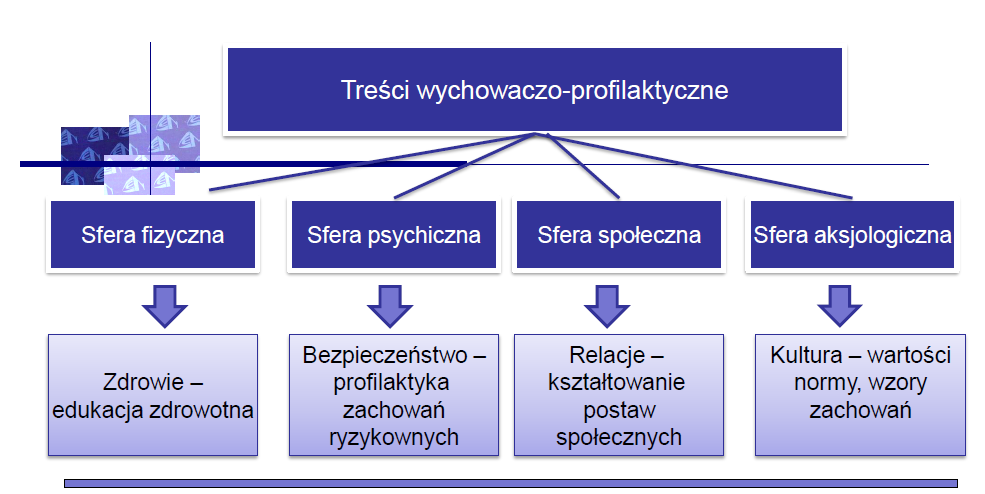 Treści i zadania Programu Wychowawczo -  Profilaktycznego w klasach I - IIITreści i zadania Programu Wychowawczo - Profilaktycznego w klasach IV - VIIIROZDZIAŁ IVEwaluacja Programu Wychowawczo-ProfilaktycznegoZasady ewaluacji Programu Wychowawczo-ProfilaktycznegoEwaluacja programu polega na systematycznym gromadzeniu informacji na temat prowadzonych działań w celu ich modyfikacji i podnoszenia skuteczności Programu Wychowawczo-Profilaktycznego. Ewaluacja przeprowadzana będzie poprzez: - obserwację zachowań uczniów i zachodzących w tym zakresie zmian,- analizę dokumentacji,- przeprowadzanie ankiet wśród uczniów, rodziców i nauczycieli,- rozmowy z rodzicami,- wymianę spostrzeżeń w zespołach wychowawców i nauczycieli.Program Wychowawczo-Profilaktyczny Szkoły Podstawowej im. por. Izydora Kołakowskiego w Domanowie oraz Szkoły Filialnej w Świrydach został uchwalony w dniu 22 września 2022 r. przez Radę Rodziców w porozumieniu z Radą Pedagogiczną oraz uzyskał pozytywną opinię Samorządu Uczniowskiego.Program może być modyfikowany w miarę potrzeb i wpływu propozycji zagadnień do modyfikacji.ObszarZadania i sposób realizacji OdpowiedzialniZdrowie - edukacja zdrowotnaSFERA FIZYCZNADziałania promujące zdrowie. Propagowanie zdrowego trybu życia i aktywności fizycznej. Rozgrywki sportowe dla klas I, II, III. Stosowanie ciekawych form ruchu na zajęciach sportowych (np. basen, łyżwy). Prowadzenie zajęć pozalekcyjnych, organizacja wycieczek nastawionych na aktywność ruchową (ścieżka zdrowia, ścieżki rowerowe). Dbałość o higienę pracy oraz higienę osobistą poprzez współpracę z pielęgniarką szkolną.nauczyciele edukacji wczesnoszkolnej, nauczyciele wychowania fizycznego, dyrektor szkoły, pielęgniarka szkolna, zaproszeni gościeZdrowie - edukacja zdrowotnaSFERA FIZYCZNAPropagowanie zdrowego trybu życia. Kształtowanie nawyków dbania o zdrowie i higienę osobistą. Zapoznanie z podstawowymi zasadami dbałości o zdrowie własne i innych, kształtowanie umiejętności tworzenia środowiska sprzyjającego zdrowemu stylowi życia.Zapoznanie z zasadami zdrowego, racjonalnego odżywiania się, higieny osobistej i aktywności fizycznej.Dostosowanie sprzętu szkolnego do wzrostu oraz indywidualnych potrzeb ucznia. Fluoryzacja i zachęcanie do dbania o higienę jamy ustnej. Zwracanie uwagi na  ubiór odpowiedni do pogody. Zwracanie uwagi na właściwą postawę ciała.Realizowanie programów prozdrowotnych.nauczyciele edukacji wczesnoszkolnej, nauczyciele poszczególnych przedmiotów, rodzice, pielęgniarka, specjaliściZdrowie - edukacja zdrowotnaSFERA FIZYCZNALikwidowanie deficytów rozwojowych, w szczególności u dzieci ze specjalnymi potrzebami edukacyjnymi. Kształtowanie wytrwałości w działaniu i dążeniu do celu, umiejętności adekwatnego zachowania się w sytuacjach zwycięstwa i porażki. Zajęcia korekcyjno-kompensacyjne. Zajęcia uwzględniające potrzeby uczniów.  Zajęcia logopedyczne. Gimnastyka korekcyjna. Pomoc w odrabianiu lekcji.nauczyciele edukacji wczesnoszkolnej, rodzice, specjaliściZdrowie - edukacja zdrowotnaSFERA FIZYCZNAZasady prawidłowego odżywiania się. Realizowanie programów: "Szklanka mleka", "Owoce w szkole".Świadome spożywanie wartościowego drugiego śniadania. nauczyciele edukacji wczesnoszkolnej, rodziceZdrowie - edukacja zdrowotnaSFERA FIZYCZNAPopularyzacja aktywnych sposobów spędzania wolnego czasu. Organizowanie konkursów o tematyce zdrowotnej. Organizowanie imprez sportowych, gier i zabaw ruchowych. Wycieczki szkolne.Popularyzacja działalności zuchowej.nauczyciele edukacji wczesnoszkolnej, rodzice,odpowiedzialni za prowadzenie gromady zuchowej,Zdrowie - edukacja zdrowotnaSFERA FIZYCZNARozwijanie umiejętności podejmowania działań na rzecz ochrony przyrody w swoim środowisku. Kształtowanie umiejętności analizy zjawisk przyrodniczych, rozumowania przyczynowo-skutkowego. Uświadomienie wpływu przyrody nieożywionej na życie ludzi, zwierząt i roślin. Propagowanie akcji społecznych „Sadzenie roślin”, „Sprzątanie świata”, „Dzień Ziemi”. nauczyciele edukacji wczesnoszkolnej, nauczyciele przedmiotówOchrona społeczności szkolnej przed zachorowaniem na COVID – 19 i rozprzestrzenianiem się epidemii w środowisku szkolnym. Promowanie, zapobieganie i kształtowanie umiejętności przestrzegania procedur związanych z bezpieczeństwem w szkole w czasie epidemii w związku z COVID-19.Szczegółowe omówienie obowiązujących w szkole procedur bezpieczeństwa.Przekazanie uczniom i rodzicom drogą elektroniczną lub na spotkaniach aktualnych komunikatów GIS, MEiN z wytycznymi dotyczącymi postępowań w sytuacji zagrożenia pandemią.Przekazanie informacji uczniom o zagrożeniu biologicznym Sars Cov2, drogach rozprzestrzeniania się wirusa, objawach choroby oraz skutków dla zdrowia – wykorzystanie pakietów edukacyjnych MEiN Organizacja „Tygodnia informacyjnego o szczepieniach”, w tym : przeprowadzenie lekcji wychowawczych przy wsparciu pielęgniarki szkolnej na temat szczepień , ich skuteczności i potrzeby poddawania się im zorganizowanie spotkania / online z rodzicami o charakterze informacyjno– edukacyjnym o szczepieniach - zebranie od rodziców formularzy na zgodę szczepień uczniówUdzielanie pomocy psychologiczno – pedagogicznej dzieciom podlegającym izolacji           będącym w stresie w związku z zachorowaniem członków rodziny na COVID -19, mającym obawy przed zakażeniem; zapobieganie stanom depresyjnym Prowadzenie zajęć wychowawczych na temat ochrony wzroku pracy z monitorem, ergonomii stanowiska nauki, higieny w nauce zdalnej,przeciwdziałanie otyłości poprzez uczestnictwo w programach prozdrowotnychDyrektor, wszyscy nauczyciele, pielęgniarka szkolnaRelacje – kształtowanie postaw społecznychSFERA   SPOŁECZNAZapoznanie z podstawowymi prawami i obowiązkami wynikającymi z roli ucznia oraz członka szkolnej społeczności, rodziny i kraju. Przygotowanie do sprawiedliwego i uczciwego oceniania zachowania własnego i innych ludzi.  Rozwijanie empatii, umiejętności podejmowania działań mających na celu pomoc słabszym i potrzebującym, umiejętności rozwiązywania konfliktów i sporów. Uświadamianie odpowiedzialności prawnej za podejmowane działania.nauczyciele edukacji wczesnoszkolnej, nauczyciele przedmiotówRelacje – kształtowanie postaw społecznychSFERA   SPOŁECZNAPoznanie praw i obowiązków ucznia. Zapoznanie uczniów z prawami człowieka oraz śledzenie i omawianie bieżących wydarzeń w kontekście respektowania tych praw. Zachęcanie uczniów do pomocy koleżeńskiej udzielanej uczniom zagrożonym niedostosowaniem społecznym. Systematyczne monitorowanie obecności uczniów na zajęciach lekcyjnych i pozalekcyjnych. Zapoznanie uczniów z ich prawami i obowiązkami zapisanymi w Statucie Szkoły.nauczyciele edukacji wczesnoszkolnej,wychowawcyRelacje – kształtowanie postaw społecznychSFERA   SPOŁECZNAKształtowanie przyjaznych relacji międzyludzkich i międzykulturowych.Kształtowanie umiejętności nawiązywania i podtrzymywania relacji z rówieśnikami, rozpoznawania ich potrzeb, zgodnej współpracy z innymi, z zachowaniem obowiązujących norm i reguł kultury osobistej. Integracja zespołu klasowego poprzez wspólne działania (wycieczki, zabawy, projekty). Okazywanie szacunku rodzicom i osobom starszym. Organizowanie uroczystości klasowych (np. Dzień Babci, Dzień Matki). Uświadamianie uczniom i ich rodzicom zagrożeń wynikających z aktów agresji. Udział w akcjach charytatywnych.nauczyciele edukacji wczesnoszkolnej, rodziceRelacje – kształtowanie postaw społecznychSFERA   SPOŁECZNAKultura na co dzień – uczymy porozumiewać się ze sobą. Kształtowanie pozytywnych relacji w klasie. Sposoby rozwiązywania pojawiających się problemów. Integracja uczniów i rodziców podczas organizowanych imprez, zabaw, wycieczek. Wyróżnianie uczniów o wysokiej kulturze osobistej.nauczyciele edukacji wczesnoszkolnej, nauczyciele, rodziceRelacje – kształtowanie postaw społecznychSFERA   SPOŁECZNAProfilaktyka agresji i przemocy w szkole. Uświadomienie uczniom, czym jest agresja i przemoc oraz jak sobie z nią radzić. Kształtowanie umiejętności zastępowania agresji, wnioskowania moralnego oraz kontroli emocji. Zapobieganie konfliktom w środowisku szkolnym. Eliminacja wulgaryzmów. Stosowanie zwrotów grzecznościowych w szkole i konsekwentne reagowanie na przejawy agresji. Promowanie zasad szacunku, zaufania i życzliwości.Rozpoznawanie przyczyn ataków agresji, obserwacja i monitorowanie zmian zachowań uczniów (omawianie przyczyn  konfliktów z uczniami). Organizowanie spotkań, prelekcji, spektakli profilaktycznych. Bieżące informowanie rodziców o przejawach agresji. nauczyciele edukacji wczesnoszkolnej, nauczyciele, przedstawiciel policjiRelacje – kształtowanie postaw społecznychSFERA   SPOŁECZNAWzmacnianie odpowiedzialności za mienie własne i społeczne.Dyżury nauczycieli podczas przerw. Kontrola zachowań pozytywnych i negatywnych. Monitorowanie wpisów w zeszycie uwag i dzienniku szkolnym.       nauczyciele edukacji wczesnoszkolnej, nauczyciel biblioteki, pracownicy niepedagogiczni szkoły, dyrektor szkołyRelacje – kształtowanie postaw społecznychSFERA   SPOŁECZNAPodejmowanie działań w zakresie samorządności uczniów. Wybory do Samorządu Uczniowskiego oraz samorządu klasowego. Organizacja życia kulturalnego w szkole. Propagowanie i udział w akcjach charytatywnych. Podnoszenie prestiżu szkoły w oczach uczniów i społeczności lokalnej. Organizacja imprez okolicznościowych– zgodnie z Kalendarzem uroczystości szkolnych – Umożliwienie uczniom wykazania się inicjatywą i przedsiębiorczością. Wdrażanie do postaw gospodarności i oszczędności.Dbałość o gazetki szkolne, dekorowanie klas. Inicjatywy uczniowskie - udział uczniów w projektach szkolnych. Kształtowanie odpowiedzialności za prawidłowe funkcjonowanie szkoły - uczniowie współgospodarzami szkoły. Reprezentowanie szkoły podczas uroczystości lokalnych.nauczyciele edukacji wczesnoszkolnej, Samorząd Uczniowski, Rada Rodziców, dyrektorRelacje – kształtowanie postaw społecznychSFERA   SPOŁECZNAWspółpraca z rodzicami. Zebrania z rodzicami, dni otwarte, wycieczki. Zapoznanie rodziców z głównymi dokumentami i programami szkoły oraz współpraca przy ich tworzeniu. Uwzględnienie propozycji Rady Rodziców przy tworzeniu Programu Wychowawczo-Profilaktycznego, organizacji imprez szkolnych. Wspólne organizowanie imprez. Podnoszenie wiedzy pedagogicznej rodziców poprzez spotkania ze specjalistami. Pedagogizacja rodziców. Współpraca z Radą Rodziców i klasowymi oddziałami rady rodziców. Pomoc rodzinom zagrożonym niedostosowaniem społecznym lub znajdującym się w trudnej sytuacji materialnej.nauczyciele edukacji wczesnoszkolnej, nauczyciele przedmiotów, dyrekcja szkoły, Rada RodzicówKultura – wartości, normy i wzory zachowańSFERA DUCHOWAKształtowanie gotowości do uczestnictwa w kulturze, poszanowania tradycji i kultury własnego narodu, a także poszanowania innych kultur i tradycji. Określanie swojej przynależności kulturowej poprzez kontakt z wybranymi dziełami sztuki, zabytkami i tradycją w środowisku rodzinnym, szkolnym i lokalnym. Uczestniczenie w życiu kulturalnym środowiska rodzinnego, szkolnego, lokalnego oraz wydarzeniach organizowanych przez najbliższą społeczność.nauczyciele edukacji wczesnoszkolnej, nauczyciele przedmiotów, nauczyciel bibliotekarz, specjaliści, zaproszeni gościeKultura – wartości, normy i wzory zachowańSFERA DUCHOWAKształtowanie postaw i wychowanie do wartości.Kształtowanie przynależności do społeczności szkolnej, lokalnej, polskiej i europejskiej oraz kształtowanie postaw patriotycznych.Kształtowanie postaw patriotycznych i więzi z własnym regionem.Kształtowanie umiejętności życia w społeczeństwie.Kształtowanie polskich tradycji, kultywowanie obyczajów. Tworzenie gazetek okolicznościowych. Opieka nad miejscami pamięci narodowej. Kształtowanie wrażliwości estetycznej poprzez kontakt z dziełami literackimi i wytworami kultury, zapoznanie z wybranymi dziełami architektury i sztuk plastycznych należących do polskiego i europejskiego dziedzictwa kultury, kształtowanie potrzeby kontaktu z literaturą i sztuką dla dzieci.Organizowanie lekcji muzealnych, wycieczek, spotkań z ciekawymi ludźmi (artystami i twórcami regionalnymi), przedstawicielami samorządu lokalnego. Organizowanie i udział uczniów w uroczystościach rocznicowych. Organizowanie klasowych spotkań  okolicznościowych. Poszerzenie wiedzy na temat Unii Europejskiej. Organizacja apeli okolicznościowych, imprez ogólnoszkolnych i środowiskowych. Przybliżenie wiedzy związanej z regionem, w którym żyjemy.nauczyciele edukacji wczesnoszkolnej, nauczyciele przedmiotów,opiekun grupy zuchowejKultura – wartości, normy i wzory zachowańSFERA DUCHOWAKształtowanie świadomości odmienności osób niepełnosprawnych, innej narodowości, wyznania, tradycji kulturowej oraz ich praw. Kształtowanie postaw wyrażających szacunek dla ludzi, niezależnie od religii, statusu materialnego, wieku, wyglądu, poziomu rozwoju intelektualnego i fizycznego oraz respektowanie ich praw, podejmowanie działań w celu zapobiegania dyskryminacji.Kształtowanie otwartości na poznawanie innej kultury w związku z pojawieniem się w szkole uczniów z Ukrainy. Motywowanie uczniów do niesienia pomocy oraz tolerancji, zrozumienia i szacunku do uciekinierów z ogarniętego wojną kraju.nauczyciele edukacji wczesnoszkolnej, nauczyciele przedmiotównauczyciele edukacji wczesnoszkolnej, nauczyciele przedmiotówKultura – wartości, normy i wzory zachowańSFERA DUCHOWAInspirowanie do podejmowania aktywności i inicjatyw oraz pracy zespołowej, wspomaganie działań służących kształtowaniu własnego wizerunku i wizerunku otoczenia. Przygotowanie do radzenie sobie w sytuacjach codziennych wymagających umiejętności praktycznych, budzenie szacunku dla pracy ludzi różnych zawodów.nauczyciele edukacji wczesnoszkolnej, nauczyciele przedmiotówKultura – wartości, normy i wzory zachowańSFERA DUCHOWAUpowszechnianie czytelnictwa, rozwijanie kompetencji czytelniczych wśród dzieci. Rozpoznawanie  i kierowanie zainteresowaniami literackimi. Wyrabianie i pogłębianie u uczniów nawyku czytania i uczenia się. Prowadzenie różnych form pracy z czytelnikiem: rozmowy o książkach, udzielanie porad w wyborach czytelniczych, gry literackie, konkursy, głośne czytanie i słuchanie. Zachęcanie rodziców do udziału w akcji „Cała Polska czyta dzieciom”. Spotkania z twórcami literatury dziecięcej. Organizowanie lekcji czytelniczych.Udział w konkursach czytelniczych organizowanych przez szkolną bibliotekę i inne podmioty. nauczyciele edukacji wczesnoszkolnej, nauczyciel bibliotekarzKultura – wartości, normy i wzory zachowańSFERA DUCHOWAZainteresowanie uczniów tematyką patriotyczną i krzewienie wychowania wokół patrona szkoły. Realizacja tematu na lekcjach przedmiotowych oraz godzinach wychowawczych   (przybliżenie sylwetki patrona). Organizowanie wyjść związanych z tematyką patriotyczną i postacią patrona szkoły.Odwiedzanie lokalnych miejsc pamięci narodowej. Zapoznanie uczniów z symbolami i tradycją szkoły.wychowawcy, nauczyciele, rodzice, specjaliści, opiekun grupy zuchowejKultura – wartości, normy i wzory zachowańSFERA DUCHOWAKształtowanie poczucia własnej wartości dziecka. Podtrzymywanie ciekawości poznawczej, rozwijanie kreatywności i przedsiębiorczości oraz brania odpowiedzialności za swoje decyzje i działania.nauczyciele edukacji wczesnoszkolnej, rodzice, nauczyciele przedmiotówPoznanie kultury rodzimej, zaznajamianie z kulturą regionu. Poznanie dorobku kulturalnego Europy, świata, wykształcenie postawy tolerancji i szacunku dla innych.Organizacja wycieczek programowych, tematycznych lekcji wychowawczych. Organizacja wycieczek szkolnych w ramach programu „Poznaj Polskę”Moje Małe Ojczyzny, lekcje muzealne, odwiedzanie miejsc pamięci narodowych. Upowszechnianie wiedzy na temat ważnych rocznic wydarzeń historycznych Polski i Europy na zajęciach edukacyjnych.nauczycieleBezpieczeństwo – profilaktyka zachowań ryzykownych (problemowych)SFERA  PSYCHICZNA Zapoznanie uczniów i rodziców z obowiązującymi w szkole dokumentami. Zapoznanie ze Statutem Szkoły, Programem Wychowawczo-Profilaktycznym, Przedmiotowymi Zasadami Oceniania i procedurami obowiązującymi w szkole.Organizowanie spotkań ze specjalistami w celu zaznajomienia uczniów z prawem oraz skutkami jego naruszania. Konsekwentne reagowanie na przejawy agresji i niewłaściwego zachowania.wychowawcy, nauczyciele, rodzice, pracownicy policjiBezpieczeństwo – profilaktyka zachowań ryzykownych (problemowych)SFERA  PSYCHICZNA Określenie pozytywnych i negatywnych emocji. Rozpoznawanie uczuć. Wzmacnianie wiary we własne możliwości, budowanie pozytywnej samooceny. Stres i sposoby radzenia ze stresem. Omawianie sposobów rozwiązywania własnych problemów. Zajęcia wzmacniające poczucie własnej wartości. wychowawcy, nauczycieleBezpieczeństwo – profilaktyka zachowań ryzykownych (problemowych)SFERA  PSYCHICZNA Rozwijanie umiejętności radzenia sobie z trudnościami poprzez wykorzystanie bajek terapeutycznych i literatury dla dzieci. Odczytywanie fragmentów książek, omawianie sytuacji bohaterów. Zachęcanie do sięgania po odpowiednią literaturę.wychowawcy, nauczyciele, nauczyciel biblioteki, nauczyciele świetlicyBezpieczeństwo – profilaktyka zachowań ryzykownych (problemowych)SFERA  PSYCHICZNA Informowanie rodziców o rodzajach i formach pomocy proponowanych przez instytucje wspierające szkołę. Dla rodziców - organizowanie spotkań pedagogizujących związanych z problemami i zagrożeniami dzieci. Pedagogizacja rodziców podczas wywiadówek. Kierowanie uczniów na badania do PPP. Zapewnienie pomocy w nauce (zajęcia uwzględniające potrzeby uczniów, rewalidacyjne, specjalistyczne). Stworzenie uczniom możliwości uczestniczenia w kołach zainteresowań oraz organizacjach działających na terenie szkoły.nauczyciele edukacji wczesnoszkolnej, nauczyciele przedmiotów, opiekunowie organizacji działających na terenie szkołyBezpieczeństwo – profilaktyka zachowań ryzykownych (problemowych)SFERA  PSYCHICZNA Bezpieczeństwo w drodze do szkoły i w szkole. Wdrażanie do zachowania bezpieczeństwa i ostrożności w drodze do szkoły. Realizacja programów: "Bezpieczna droga do szkoły", „Klub Bezpiecznego Puchatka”. Omawianie zasad zachowań obowiązujących w szkole i w drodze do szkoły, ze szczególnym uwzględnieniem najmłodszych uczniów, znajomość regulaminów klasopracowni, boiska szkolnego, placu zabaw, biblioteki, świetlicy. Zapewnienie bezpieczeństwa w czasie zajęć szkolnych, wycieczek, wyjść poza teren szkoły, aktywnego i bezpiecznego wypoczynku. Dyżury nauczycielskie.Uświadomienie uczniom konieczności odpowiedniego i bezpiecznego zachowania w autobusie szkolnym przy jednoczesnym uczuleniu kierowców i opiekunów na stosowne zachowanie w obecności dzieci.nauczyciele edukacji wczesnoszkolnej, nauczyciele przedmiotów, rodzice, pracownicy policjiBezpieczeństwo – profilaktyka zachowań ryzykownych (problemowych)SFERA  PSYCHICZNA Bezpieczeństwo poza szkołą. Realizacja programów: „Bezpiecznie na wsi”, „Klub Bezpiecznego  Puchatka”. Bezpieczne spędzanie ferii zimowych oraz wakacji - pogadanki, metody aktywne, ćwiczenia praktyczne, dyskusje, codzienne rozmowy.nauczyciele edukacji wczesnoszkolnej, nauczyciele przedmiotów, rodzice, pracownicy policji, KRUSBezpieczeństwo – profilaktyka zachowań ryzykownych (problemowych)SFERA  PSYCHICZNA Zapoznanie uczniów z drogą ewakuacyjną szkoły. Znajomość „ciągów komunikacyjnych” i dróg ewakuacji na terenie szkoły. Omawianie zasad bezpiecznego spędzania przerw, zachowania się w trakcie lekcji i imprez szkolnych. Próbny alarm przeciwpożarowy.nauczyciele edukacji wczesnoszkolnej, nauczyciele przedmiotów, dyrekcja, inspektor bhpBezpieczeństwo – profilaktyka zachowań ryzykownych (problemowych)SFERA  PSYCHICZNA Wspieranie rozwoju dziecka młodszego w szkole. Zapewnienie stałej opieki nauczyciela prowadzącego. Objęcie dzieci opieką świetlicy przygotowanej specjalnie pod kątem wymagań dzieci sześcioletnich. Pedagogizacja rodziców pod kątem motywacji do uczenia się kształtowania dojrzałości emocjonalnej dzieci.nauczyciele edukacji wczesnoszkolnej, pracownik Poradni Psychologiczno-PedagogicznejBezpieczeństwo – profilaktyka zachowań ryzykownych (problemowych)SFERA  PSYCHICZNA Wspieranie uczniów o różnych potrzebach edukacyjnych. Realizacja zaleceń Poradni Psychologiczno-Pedagogicznej. Dostosowanie metod pracy do potrzeb uczniów. Prowadzenie zajęć korekcyjno-kompensacyjnych, uwzględniających potrzeby uczniów, logopedycznych i gimnastyki korekcyjnej – dla uczniów ze specjalnymi potrzebami edukacyjnymi.Szerzenie postaw tolerancji wśród uczniów.wszyscy nauczyciele, nauczyciele odpowiedzialni za organizację zajęć specjalistycznychBezpieczeństwo – profilaktyka zachowań ryzykownych (problemowych)SFERA  PSYCHICZNA Wspieranie uczniów przybyłych z Ukrainy. Zapewnienie harmonijnego rozwoju, objęcie opieką i udzielanie wsparcia w każdym możliwym zakresie.Dyrektor szkoły, pedagog, nauczyciele edukacji wczesnoszkolnejBezpieczeństwo – profilaktyka zachowań ryzykownych (problemowych)SFERA  PSYCHICZNA Ochrona uczniów przed uzależnieniem od cyberprzestrzeni. Kształtowanie umiejętności wyszukiwania, porządkowania i wykorzystywania informacji z różnych źródeł, korzystania z technologii informacyjno-komunikacyjnych.Kształtowanie świadomości negatywnego wpływu spędzania zbyt dużej ilości czasu przed komputerem na zdrowie i kontakty społeczne oraz niebezpieczeństw wynikających z anonimowości kontaktów.Respektowanie ograniczeń dotyczących korzystania z komputera, internetu i multimediów. Zajęcia dotyczące przeciwdziałaniu uzależnieniom od cyberprzestrzeni oraz świadomego korzystania ze środków masowego przekazu. nauczyciele informatyki, nauczyciele edukacji wczesnoszkolnej, pielęgniarka szkolna, rodzice, pracownicy policji i poradni psychologiczno-pedagogicznejBezpieczeństwo – profilaktyka zachowań ryzykownych (problemowych)SFERA  PSYCHICZNA Rozwijanie kompetencji informatycznych dzieci i młodzieży. Udział uczniów w konkursach szkolnych i pozaszkolnych.Uczenie świadomego i bezpiecznego korzystania z Internetu - akcja „Dzień Bezpiecznego Internetu”. Organizacja kół rozwijających zainteresowania informatyczne uczniów. Promowanie i rozwijanie talentów.Prowadzenie lekcji z wykorzystaniem technologii informacyjnej.nauczyciele edukacji wczesnoszkolnej, nauczyciele przedmiotówBezpieczeństwo – profilaktyka zachowań ryzykownych (problemowych)SFERA  PSYCHICZNA Jestem ostrożny w kontaktach z nieznajomymi.Kształtowanie umiejętności zachowania ostrożności w kontaktach z nieznajomymi. Nauka mówienia „nie” w określonych sytuacjach.Kształtowanie umiejętności zachowania się w niebezpiecznych sytuacjach.nauczyciele edukacji wczesnoszkolnej, nauczyciele przedmiotów, rodzice, pracownicy policjiBezpieczeństwo – profilaktyka zachowań ryzykownych (problemowych)SFERA  PSYCHICZNA U   Udzielanie pierwszej pomocy.        Zabezpieczenie ucznia przed nieszczęśliwymi wypadkami –  realizacja treści związanych z         zas  zadami udzielania pierwszej pomocy przedmedycznej.nauczyciele edukacji wczesnoszkolnej, nauczyciele przedmiotówBezpieczeństwo – profilaktyka zachowań ryzykownych (problemowych)SFERA  PSYCHICZNA Dostarczenie uczniom wiedzy o szkodliwości używek: palenia papierosów, picia alkoholu, zażywania substancji psychoaktywnych (narkotyki, dopalacze) oraz picia napojów energetyzujących.  W związku z tym, że zarówno uczniowie jak i niektórzy rodzice nie są świadomi jak bardzo szkodliwe jest spożywanie tych ostatnich, należy w klasach i na zebraniach z rodzicami przeprowadzić pogadanki o negatywnych skutkach picia takich napojów, szczególnie przez małoletnich. Uświadamianie niebezpieczeństwa samodzielnego i nieodpowiedzialnego sięgania po leki oraz zagrożenia płynącego z „bycia częstowanym” przez kolegów czy osoby obce. Uświadomienie prawnych konsekwencji naruszania norm społecznych. nauczyciele edukacji wczesnoszkolnej, nauczyciele przedmiotów, rodziceBezpieczeństwo – profilaktyka zachowań ryzykownych (problemowych)SFERA  PSYCHICZNA Działalność opiekuńcza szkoły. Realizacja przez szkołę zaleceń zawartych w orzeczeniach i opiniach PPP. Dostosowanie procesu dydaktycznego do zaleceń PPP.Orientacja w sytuacji materialnej rodzin uczniów, konsultowanie z pracownikami socjalnymi GOPS. Integracja zespołów klasowych. Motywowanie rodziców do przedstawiania  opinii i orzeczeń wydanych przez Poradnię Psychologiczno-Pedagogiczną. Korygowanie wad postawy, wymowy. Monitorowanie uczestnictwa dzieci w zajęciach korekcyjnych oraz zajęciach wyrównawczych.Dostosowanie ławek do wzrostu dzieci.nauczyciele edukacji wczesnoszkolnej, pielęgniarka szkolna, nauczyciele, dyrekcja szkoły, zespół wychowawczy, nauczyciele świetlicy, logopedaZapewnienie dostępności pomocy psychologiczno-pedagogicznej uczniom.Wspieranie uczniów poprzez rozmowy i terapię indywidualnąWprowadzenie dyżuru pedagoga szkolnego.Zachęcanie i budowanie zaufania do pedagoga szkolnego podczas godzin wychowawczych – zapraszanie pedagoga na zajęcia, prezentacja interesującego uczniów tematu.Prowadzenie działań na rzecz upowszechniania wiedzy na temat zdrowia psychicznego i jego uwarunkowań, kształtowanie przekonań, postaw, zachowań i stylu życia wspierającego zdrowie psychiczne, rozwijanie umiejętności radzenia sobie w sytuacjach zagrażających zdrowiu psychicznemu, przeciwdziałanie seksualizacji dzieci i młodzieży – w szczególności przez prowadzenie działań informacyjnych i edukacyjnych.Rozwijanie potencjału i koncentrowanie się na mocnych stronach dzieci  
i młodzieży – wzmacnianie potencjału zdrowia psychicznego dzieci i młodzieży przez wsparcie pozytywnego i harmonijnego rozwoju, kształtowanie osobowości, umiejętności osobistych i społecznych, udzielanie wsparcia w rozwiązywaniu problemów i kryzysów rozwojowych, podnoszenie odporności psychicznej 
i poprawę funkcjonowania emocjonalnego. Zapobieganie zaburzeniom psychicznym.Pedagog szkolnyNauczyciele specjaliściObszarZadania i sposób realizacji OdpowiedzialniZdrowie - edukacja zdrowotnaSFERA FIZYCZNADziałania promujące zdrowie. Nabycie podstawowej wiedzy na temat stresu. Zachęcanie uczniów do pracy nad własną motywacją oraz analizą czynników, które ich demotywują. Kształtowanie umiejętności rozpoznawania własnych cech osobowości. Kształtowanie konstruktywnego obrazu własnej osoby, np. świadomości mocnych i słabych stron. Rozwijanie właściwej postawy wobec zdrowia i życia jako najważniejszych wartości. Doskonalenie i wzmacnianie zdrowia fizycznego. Propagowanie zdrowego trybu życia i aktywności fizycznej poprzez naukę.Organizowanie imprez sportowych, gier i zabaw ruchowych. Stosowanie ciekawych form ruchu na zajęciach sportowych. Prowadzenie zajęć pozalekcyjnych, organizacja wycieczek nastawionych na aktywność ruchową (ścieżka zdrowia, ścieżki rowerowe). Dbałość o higienę pracy oraz higienę osobistą poprzez współpracę z pielęgniarką szkolną.wychowawcy, nauczyciele wychowania fizycznego, rodzice, pielęgniarka szkolna, zaproszeni gościeZdrowie - edukacja zdrowotnaSFERA FIZYCZNAPropagowanie zdrowego trybu życia. Kształtowanie nawyków dbania o zdrowie i higienę osobistą. Zapoznanie z zasadami dbałości o zdrowie własne i innych, kształtowanie umiejętności tworzenia środowiska sprzyjającego zdrowemu stylowi życia. Zapoznanie z zasadami zdrowego, racjonalnego odżywiania się, higieny osobistej i aktywności fizycznej. Kształtowanie umiejętności podejmowania i realizacji zachowań prozdrowotnych. Dostosowanie sprzętu szkolnego do wzrostu oraz indywidualnych potrzeb ucznia. Fluoryzacja i zachęcanie do dbania o higienę jamy ustnej.Zwracanie uwagi na  ubiór odpowiedni do pogody. Zwracanie uwagi na właściwą postawę ciała. wychowawcy, rodzice, nauczyciele wychowania fizycznego, specjaliściZdrowie - edukacja zdrowotnaSFERA FIZYCZNARozwijanie umiejętności podejmowania działań na rzecz ochrony przyrody w swoim środowisku. Kształtowanie umiejętności analizy zjawisk przyrodniczych, rozumowania przyczynowo-skutkowego. Uświadomienie wpływu przyrody nieożywionej na życie ludzi, zwierząt i roślin. Propagowanie akcji społecznych „Sadzenie roślin”, „Sprzątanie świata”, „Dzień Ziemi”. wychowawcy, nauczyciele, rodzice, specjaliściZdrowie - edukacja zdrowotnaSFERA FIZYCZNALikwidowanie deficytów rozwojowych, w szczególności u dzieci ze specjalnymi potrzebami edukacyjnymi.Kształtowanie wytrwałości w działaniu i dążeniu do celu, umiejętności adekwatnego zachowania się w sytuacjach zwycięstwa i porażki.Prezentowanie sposobów pokonywania własnych słabości oraz akceptowania ograniczeń i niedoskonałości.  Kształtowanie postaw otwartych na poszukiwanie pomocy oraz porady, kiedy zaczynają się trudności i kiedy wybór jest ważny i trudny. Prowadzenie zajęć korekcyjno-kompensacyjnych, uwzględniających potrzeby uczniów, logopedycznych, gimnastyki korekcyjnej. Pomoc w odrabianiu lekcji. wychowawcy, nauczyciele, specjaliści, rodziceZdrowie - edukacja zdrowotnaSFERA FIZYCZNAZasady prawidłowego odżywiania się. 
Zaburzenia odżywania (bulimia, anoreksja).
Realizowanie programów: "Szklanka mleka". 
Świadome spożywanie wartościowego drugiego śniadania.  wychowawcy, nauczyciele, rodzice, specjaliściZdrowie - edukacja zdrowotnaSFERA FIZYCZNAKształtowanie umiejętności świadomego wyznaczania sobie konkretnych celów. Kształtowanie postawy proaktywnej, w której uczeń przejmuje inicjatywę, ale też odpowiedzialności za swoje działania, decyzje.  Rozwijanie umiejętności hierarchizacji zadań. Podnoszenie poczucia własnej wartości poprzez określanie osobistego potencjału. Kształtowanie świadomości własnego ciała z uwzględnieniem zmian fizycznych i psychicznych w okresie dojrzewania.wychowawcy, nauczyciele, rodzice, specjaliściZdrowie - edukacja zdrowotnaSFERA FIZYCZNARozwijanie umiejętności oceny własnych możliwości. 
Kształtowanie postawy uczniów nastawionej na rozwiązania – charakteryzującej się samoświadomością, wyobraźnią, kreatywnością. 
Kształtowanie umiejętności wyznaczania sobie celów krótko- i długoterminowych. Rozwijanie umiejętności ustalania priorytetów, uwzględniając kryteria ważności i pilności. wychowawcy, nauczyciele, rodzice, specjaliściOchrona społeczności szkolnej przed zachorowaniem na COVID – 19 i rozprzestrzenianiem się epidemii w środowisku szkolnym. Promowanie, zapobieganie i kształtowanie umiejętności przestrzegania procedur związanych z bezpieczeństwem w szkole w czasie epidemii w związku z COVID-19.Szczegółowe omówienie obowiązujących w szkole procedur bezpieczeństwa.Przekazanie uczniom i rodzicom drogą elektroniczną lub na spotkaniach aktualnych komunikatów GIS, MEiN z wytycznymi dotyczącymi postępowań w sytuacji zagrożenia pandemią.Przekazanie informacji uczniom o zagrożeniu biologicznym Sars Cov2, drogach rozprzestrzeniania się wirusa, objawach choroby oraz skutków dla zdrowia – wykorzystanie pakietów edukacyjnych MEiN Organizacja „Tygodnia informacyjnego o szczepieniach”, w tym : przeprowadzenie lekcji wychowawczych przy wsparciu pielęgniarki szkolnej na temat szczepień , ich skuteczności i potrzeby poddawania się im zorganizowanie spotkania / online z rodzicami o charakterze informacyjno– edukacyjnym o szczepieniach - zebranie od rodziców formularzy na zgodę szczepień uczniówUdzielanie pomocy psychologiczno – pedagogicznej dzieciom podlegającym izolacji           będącym w stresie w związku z zachorowaniem członków rodziny na COVID -19, mającym obawy przed zakażeniem; zapobieganie stanom depresyjnym Prowadzenie zajęć wychowawczych na temat ochrony wzroku pracy z monitorem, ergonomii stanowiska nauki, higieny w nauce zdalnej,przeciwdziałanie otyłości poprzez uczestnictwo w programach prozdrowotnychDyrektor, wszyscy nauczyciele, pielęgniarka szkolnaRelacje – kształtowanie postaw społecznychSFERA   SPOŁECZNAPoznanie praw i obowiązków ucznia. Zapoznanie uczniów z prawami człowieka oraz śledzenie i omawianie bieżących wydarzeń w kontekście respektowania tych praw. Zachęcanie uczniów do pomocy koleżeńskiej udzielanej uczniom zagrożonym niedostosowaniem społecznym. Systematyczne monitorowanie obecności uczniów na zajęciach lekcyjnych i pozalekcyjnych. wychowawcy, nauczyciele, rodzice, specjaliściRelacje – kształtowanie postaw społecznychSFERA   SPOŁECZNAZapoznanie z podstawowymi prawami i obowiązkami wynikającymi z roli ucznia oraz członka szkolnej społeczności, rodziny i kraju. Przygotowanie do sprawiedliwego i uczciwego oceniania zachowania własnego i innych ludzi. Rozwijanie empatii, umiejętności podejmowania działań mających na celu pomoc słabszym i potrzebującym, umiejętności rozwiązywania konfliktów i sporów. Uświadamianie odpowiedzialności prawnej za podejmowane działania.wychowawcy, nauczyciele, rodzice, specjaliściRelacje – kształtowanie postaw społecznychSFERA   SPOŁECZNAKształtowanie umiejętności właściwej komunikacji, stanowiącej podstawę współdziałania. Kształtowanie umiejętności asertywnego wyrażania własnych potrzeb. Rozwijanie wrażliwości na potrzeby i trudności innych ludzi.  Kształtowanie postawy szacunku i zrozumienia wobec innych osób. Rozwijanie zdolności do inicjowania i podtrzymywania znaczących głębszych relacji. Budowanie atmosfery wzajemnego szacunku w społeczności szkolnej.wychowawcy, nauczyciele, rodzice, specjaliściRelacje – kształtowanie postaw społecznychSFERA   SPOŁECZNAZapoznanie z podstawowymi prawami i obowiązkami wynikającymi z roli ucznia oraz członka szkolnej społeczności, rodziny i kraju. Przygotowanie do sprawiedliwego i uczciwego oceniania zachowania własnego i innych ludzi.  Rozwijanie empatii, umiejętności podejmowania działań mających na celu pomoc słabszym i potrzebującym, umiejętności rozwiązywania konfliktów i sporów.wychowawcy, nauczyciele, rodzice, specjaliściRelacje – kształtowanie postaw społecznychSFERA   SPOŁECZNARozwijanie umiejętności rozumienia innych, co sprzyja efektywnej współpracy. Kształtowanie otwartości na doświadczenia innych ludzi, ich sposobów rozwiązywania problemów, na nową wiedzę. Rozwijanie świadomości dotyczącej roli osób znaczących i autorytetów. Kształtowanie umiejętności nawiązywania i podtrzymywania relacji z rówieśnikami, rozpoznawania ich potrzeb, zgodnej współpracy z innymi, z zachowaniem obowiązujących norm i reguł kultury osobistej. Integracja zespołu klasowego poprzez wspólne działania (wycieczki, zabawy, projekty). Okazywanie szacunku rodzicom i osobom starszym. Organizowanie uroczystości klasowych (np. Dzień Babci, Dzień Matki). Uświadamianie uczniom i ich rodzicom zagrożeń wynikających z aktów przemocy. Udział w akcjach charytatywnych.wychowawcy, nauczyciele, rodzice, specjaliściRelacje – kształtowanie postaw społecznychSFERA   SPOŁECZNAKształtowanie przyjaznych relacji międzyludzkich i międzykulturowych. Kształtowanie umiejętności nawiązywania i podtrzymywania relacji z rówieśnikami, rozpoznawania ich potrzeb, zgodnej współpracy z innymi, z zachowaniem obowiązujących norm i reguł kultury osobistej.Integracja zespołu klasowego poprzez wspólne działania (wycieczki, zabawy, projekty). Okazywanie szacunku rodzicom i osobom starszym. Rozwijanie świadomości roli i wartości rodziny w życiu człowieka. Uświadamianie uczniom i ich rodzicom zagrożeń wynikających z aktów przemocy. Udział w akcjach charytatywnych.wychowawcy, nauczyciele, rodzice, specjaliściRelacje – kształtowanie postaw społecznychSFERA   SPOŁECZNAKultura na co dzień – uczymy porozumiewać się ze sobą. Kształtowanie pozytywnych relacji w klasie. Sposoby rozwiązywania własnych problemów. Integracja uczniów i rodziców podczas organizowanych imprez, zabaw, wycieczek. Wyróżnianie uczniów o wysokiej kulturze osobistej.wychowawcy, nauczyciele, rodzice, specjaliściRelacje – kształtowanie postaw społecznychSFERA   SPOŁECZNAProfilaktyka agresji i przemocy w szkole. Uświadomienie uczniom, czym jest agresja i przemoc oraz jak sobie z nią radzić. Kształtowanie umiejętności zastępowania agresji, wnioskowania moralnego oraz kontroli emocji. Zapobieganie konfliktom w środowisku szkolnym. Eliminacja wulgaryzmów. Stosowanie zwrotów grzecznościowych w szkole i konsekwentne reagowanie na przejawy agresji. Promowanie zasad szacunku, zaufania i życzliwości. Rozpoznawanie przyczyn ataków agresji, obserwacja i monitorowanie zmian zachowań uczniów (omawianie przyczyn  konfliktów z uczniami). Organizowanie spotkań, prelekcji, spektakli profilaktycznych. Bieżące informowanie rodziców o przejawach agresji.wychowawcy,  nauczyciele, rodzice, przedstawiciel policjiRelacje – kształtowanie postaw społecznychSFERA   SPOŁECZNAWzmacnianie odpowiedzialności za mienie własne i społeczne. 
Dyżury nauczycieli podczas przerw. 
Kontrola zachowań pozytywnych i  negatywnych. 
Monitorowanie wpisów w zeszycie uwag i dzienniku lekcyjnym.       nauczyciele, wychowawcy, pracownicy niepedagogiczni szkoły, dyrektor szkołyRelacje – kształtowanie postaw społecznychSFERA   SPOŁECZNAPodejmowanie działań w zakresie samorządności uczniów. Wyzwalanie chęci do działania na rzecz innych osób w celu poprawy ich sytuacji (wolontariat). Rozwijanie poczucia przynależności do grupy (samorząd uczniowski, drużyna).Wybory do Samorządu Uczniowskiego oraz samorządu klasowego. Organizacja życia kulturalnego w szkole. Propagowanie akcji charytatywnych i udział w nich.Podnoszenie prestiżu szkoły w oczach uczniów i społeczności lokalnej. Organizacja imprez okolicznościowych – zgodnie z Kalendarzem uroczystości szkolnych – Zał. 2Umożliwienie uczniom wykazania się inicjatywą i przedsiębiorczością. Wdrażanie do postaw gospodarności i oszczędności.Dbałość o gazetki szkolne, dekorowanie klas. Inicjatywy uczniowskie - udział uczniów w projektach szkolnych. Kształtowanie odpowiedzialności za prawidłowe funkcjonowanie szkoły - uczniowie współgospodarzami szkoły. Reprezentowanie szkoły podczas uroczystości lokalnych.nauczyciele, wychowawcy, Samorząd Uczniowski, Rada Rodziców, dyrektorRelacje – kształtowanie postaw społecznychSFERA   SPOŁECZNARozwój doradztwa zawodowego – zgodnie z Wewnątrzszkolnym Systemem Doradztwa Zawodowego – Zał. 3Udzielanie pomocy uczniom w osiąganiu umiejętności podejmowania decyzji o wyborze zawodu i kierunku dalszego kształcenia. Wyzwalanie aktywności uczniów w kierunku samopoznania i samooceny.Modyfikacja samooceny w przypadku, gdy odbiega ona od realnych możliwości (zawyżona lub zaniżona).Pomoc uczniom w pogłębianiu wiedzy o interesujących ich zawodach.Kształtowanie potrzeby konfrontowania oceny swego stanu zdrowia z wymaganiami wybieranego zawodu.Kształtowanie odpowiedzialności za własny rozwój zawodowy.Uświadomienie uczniom konieczności konfrontowania wiedzy o zawodach z wiedzą o sobie i aktualnymi trendami na rynku pracy.Wyrobienie w uczniach pozytywnych postaw wobec pracy.Współdziałanie z rodzicami w realizacji powyższych zadań.Gromadzenie i udostępnianie informacji edukacyjno-zawodowej (o zawodach, o rynku pracy, o możliwościach kształcenia i zatrudnienia, o planach rekrutacyjnych lokalnych szkół) w postaci prasy, informatorów, programów multimedialnych.wychowawcy,  nauczyciele - specjaliści, przedstawiciele zawodówRelacje – kształtowanie postaw społecznychSFERA   SPOŁECZNAWspółpraca z rodzicami. 
Zapoznanie rodziców z głównymi dokumentami i programami szkoły oraz współpraca przy ich tworzeniu.
Czynna współpraca nauczycieli z rodzicami. 
Zebrania z rodzicami, dni otwarte, wycieczki. 
Pedagogizacja rodziców. 
Uwzględnienie propozycji Rady Rodziców przy tworzeniu Programu Wychowawczo-Profilaktycznego, organizacji imprez szkolnych oraz kiermaszów. 
Wspólne organizowanie imprez. 
Podnoszenie wiedzy pedagogicznej rodziców poprzez spotkania ze specjalistami. Współpraca z Radą Rodziców i klasowymi oddziałami rady rodziców. 
Pomoc rodzinom zagrożonym niedostosowaniem społecznym lub znajdującym się w trudnej sytuacji materialnej.wychowawcy, nauczyciele, rodzice, specjaliściKultura – wartości, normy i wzory zachowańSFERA DUCHOWARozwijanie szacunku dla kultury i dorobku narodowego. Kształtowanie postaw i wychowanie do wartości.Kształtowanie przynależności do społeczności szkolnej, lokalnej, polskiej i europejskiej oraz kształtowanie postaw patriotycznych.Kształtowanie postaw patriotycznych i więzi z własnym regionem.Kształtowanie umiejętności życia w społeczeństwie.Kształtowanie polskich tradycji, kultywowanie obyczajów. Tworzenie gazetek okolicznościowych. Opieka nad miejscami pamięci narodowej. Lekcje muzealne, wycieczki, spotkania z ciekawymi ludźmi (artystami i twórcami regionalnymi), przedstawicielami samorządu lokalnego. Organizowanie i udział uczniów w uroczystościach rocznicowych. Organizowanie klasowych spotkań  okolicznościowych.Poszerzenie wiedzy na temat Unii Europejskiej. Organizacja apeli okolicznościowych,  imprez ogólnoszkolnych i środowiskowych.Przybliżenie wiedzy związanej z regionem, w którym żyjemy.wychowawcy, nauczyciele, rodzice,  specjaliściKultura – wartości, normy i wzory zachowańSFERA DUCHOWAKształtowanie gotowości do uczestnictwa w kulturze, poszanowania tradycji i kultury własnego narodu, a także poszanowania innych kultur i tradycji. Określanie swojej przynależności kulturowej poprzez kontakt z wybranymi dziełami sztuki, zabytkami i tradycją w środowisku rodzinnym, szkolnym i lokalnym. Uczestniczenie w życiu kulturalnym środowiska rodzinnego, szkolnego, lokalnego oraz wydarzeniach organizowanych przez najbliższą społeczność.wychowawcy, nauczyciele, rodzice, specjaliściKultura – wartości, normy i wzory zachowańSFERA DUCHOWAKształtowanie świadomości odmienności osób niepełnosprawnych, innej narodowości, wyznania, tradycji kulturowej oraz ich praw.Kształtowanie postaw wyrażających szacunek dla ludzi, niezależnie od religii, statusu materialnego, wieku, wyglądu, poziomu rozwoju intelektualnego i fizycznego oraz respektowanie ich praw, podejmowanie działań w celu zapobiegania dyskryminacji.wychowawcy, nauczyciele, rodzice, specjaliściKultura – wartości, normy i wzory zachowańSFERA DUCHOWAKształtowanie otwartości na poznawanie innej kultury w związku z pojawieniem się w szkole uczniów z Ukrainy. Motywowanie uczniów do niesienia pomocy oraz tolerancji, zrozumienia i szacunku do uciekinierów z ogarniętego wojną kraju.wychowawcy, nauczyciele, rodzice, specjaliściKultura – wartości, normy i wzory zachowańSFERA DUCHOWAInspirowanie do podejmowania aktywności i inicjatyw oraz pracy zespołowej, wspomaganie działań służących kształtowaniu własnego wizerunku i otoczenia. Przygotowanie do radzenie sobie w sytuacjach codziennych wymagających umiejętności praktycznych, budzenie szacunku dla pracy ludzi różnych zawodów.wychowawcy, nauczyciele, rodzice, specjaliściKultura – wartości, normy i wzory zachowańSFERA DUCHOWAUpowszechnianie czytelnictwa, rozwijanie kompetencji czytelniczych wśród dzieci. Rozpoznawanie  i kierowanie zainteresowaniami literackimi. Wyrabianie i pogłębianie u uczniów nawyku czytania i uczenia się.Prowadzenie różnych form pracy z czytelnikiem: rozmowy o książkach, udzielanie porad w wyborach czytelniczych, gry literackie, konkursy, głośne czytanie i słuchanie. Zachęcanie rodziców do akcji „Cała Polska czyta dzieciom”.Spotkania z twórcami literatury dziecięcej i młodzieżowej.Organizowanie lekcji czytelniczych.Udział w konkursach czytelniczych organizowanych przez szkolną bibliotekę. wychowawcy, nauczyciele, rodzice, specjaliściKultura – wartości, normy i wzory zachowańSFERA DUCHOWAZainteresowanie uczniów tematyką patriotyczną i krzewienie wychowania wokół patrona szkoły. Realizacja tematu na lekcjach przedmiotowych oraz godzinach wychowawczych   (przybliżenie sylwetki patrona). Organizowanie wyjść związanych z tematyką patriotyczną i postacią patrona szkoły.Odwiedzanie lokalnych miejsc pamięci narodowej. Zapoznanie uczniów z symbolami i tradycją szkoły.wychowawcy, nauczyciele, rodzice, specjaliściKultura – wartości, normy i wzory zachowańSFERA DUCHOWAKształtowanie poczucia własnej wartości dziecka, podtrzymywanie ciekawości poznawczej, rozwijanie kreatywności i przedsiębiorczości oraz brania odpowiedzialności za swoje decyzje i działania.
Rozwijanie takich cech jak: pracowitość, odpowiedzialność, prawdomówność, rzetelność i wytrwałość. wychowawcy, nauczyciele, rodzice, specjaliściPoznanie kultury rodzimej, zaznajamianie z kulturą regionu. Poznanie dorobku kulturalnego Europy, świata, wykształcenie postawy tolerancji i szacunku dla innych.Organizacja wycieczek programowych, tematycznych lekcji wychowawczych. Organizacja wycieczek szkolnych w ramach programu „Poznaj Polskę”Moje Małe Ojczyzny, lekcje muzealne, odwiedzanie miejsc pamięci narodowych. Upowszechnianie wiedzy na temat ważnych rocznic wydarzeń historycznych Polski i Europy na zajęciach edukacyjnych.Wychowawcy, nauczyciele,Bezpieczeństwo – profilaktyka zachowań ryzykownych (problemowych)SFERA  PSYCHICZNA Działalność wychowawcza, edukacyjna, informacyjna i profilaktyczna w celu przeciwdziałania uzależnieniom. Informowanie uczniów o konsekwencjach sięgania po alkohol, papierosy i środki odurzające (programy profilaktyczne oraz pogadanki z wychowawcami, psychologiem i pedagogiem)Regularne uświadamianie rodziców i uczniów odnośnie szkodliwości napojów energetycznych i e-papierosów.Kształtowanie wśród uczniów postaw asertywnych, umiejętności podejmowania samodzielnych decyzji oraz odpowiedzialności za ich skutki.Rozwijanie świadomości nauczycieli i rodziców w zakresie rozpoznawania nowych sposobów odurzania się i używanych w tym celu przedmiotów popularnych wśród nastolatków.Uświadomienie prawnych konsekwencji naruszania norm społecznych. wychowawcy, nauczyciele, rodzice, specjaliści, pracownicy policjiBezpieczeństwo – profilaktyka zachowań ryzykownych (problemowych)SFERA  PSYCHICZNA Działalność wychowawcza, edukacyjna, informacyjna i profilaktyczna w celu przeciwdziałania uzależnieniom. Informowanie uczniów o konsekwencjach sięgania po alkohol, papierosy i środki odurzające (programy profilaktyczne oraz pogadanki z wychowawcami, psychologiem i pedagogiem)Regularne uświadamianie rodziców i uczniów odnośnie szkodliwości napojów energetycznych i e-papierosów.Kształtowanie wśród uczniów postaw asertywnych, umiejętności podejmowania samodzielnych decyzji oraz odpowiedzialności za ich skutki.Rozwijanie świadomości nauczycieli i rodziców w zakresie rozpoznawania nowych sposobów odurzania się i używanych w tym celu przedmiotów popularnych wśród nastolatków.Uświadomienie prawnych konsekwencji naruszania norm społecznych. wychowawcy, nauczyciele, rodzice, specjaliści, pracownicy policjiBezpieczeństwo – profilaktyka zachowań ryzykownych (problemowych)SFERA  PSYCHICZNA Określenie przyjemnych i nieprzyjemnych emocji, wdrażanie do nieużywania określeń „dobre i złe emocje”. Redukowanie agresywnych zachowań poprzez uczenie sposobów rozwiązywania problemów. Budowanie atmosfery otwartości i przyzwolenia na dyskusję. Rozwijanie umiejętności prowadzenia rozmowy w sytuacji konfliktu – podstawy negocjacji i mediacji. Dostarczanie wiedzy na temat osób i instytucji świadczących pomoc w trudnych sytuacjach. Budowanie atmosfery wsparcia i zrozumienia w sytuacji problemowej oraz promowanie rzetelnej wiedzy mającej na celu zredukowanie lęku.Rozpoznawanie i nazywanie uczuć. Wzmacnianie wiary we własne możliwości, budowanie pozytywnej samooceny. Stres i sposoby radzenia ze stresem. Omawianie sposobów rozwiązywania własnych problemów. Zajęcia wzmacniające pewność siebie. wychowawcy, nauczyciele, rodziceBezpieczeństwo – profilaktyka zachowań ryzykownych (problemowych)SFERA  PSYCHICZNA Informowanie rodziców o rodzajach i formach pomocy proponowanych przez instytucje wspierające szkołę. Organizowanie spotkań pedagogizujących dla rodziców związanych z problemami i zagrożeniami współczesnej młodzieży. Pedagogizacja rodziców podczas wywiadówek. Kierowanie uczniów na badania do PPP. Zapewnienie pomocy w nauce (zajęcia uwzględniające potrzeby uczniów, rewalidacyjne, specjalistyczne). Stworzenie uczniom możliwości uczestniczenia w kołach zainteresowań oraz organizacjach działających na terenie szkoły.wychowawcy, nauczyciele, rodzice, specjaliściBezpieczeństwo – profilaktyka zachowań ryzykownych (problemowych)SFERA  PSYCHICZNA Bezpieczeństwo w drodze do szkoły i w szkole. Wdrażanie do zachowania bezpieczeństwa i ostrożności w drodze do szkoły. Zapewnienie bezpieczeństwa w czasie zajęć szkolnych, wycieczek, wyjść poza teren szkoły, aktywnego i bezpiecznego wypoczynku. Dyżury nauczycielskie.Uświadomienie uczniom konieczności odpowiedniego i bezpiecznego zachowania w autobusie szkolnym przy jednoczesnym uczuleniu kierowców i opiekunów na stosowne zachowanie w obecności dzieci.wychowawcy, nauczyciele, rodzice, dyrekcjaBezpieczeństwo – profilaktyka zachowań ryzykownych (problemowych)SFERA  PSYCHICZNA Bezpieczeństwo poza szkołą. Bezpieczne spędzanie ferii zimowych oraz wakacji - pogadanki, metody aktywne, ćwiczenia praktyczne, dyskusje, codzienne rozmowy.wychowawcy, nauczyciele, rodzice, dyrekcjaBezpieczeństwo – profilaktyka zachowań ryzykownych (problemowych)SFERA  PSYCHICZNA Wspieranie uczniów o różnych potrzebach edukacyjnych. Realizacja zaleceń Poradni Psychologiczno-Pedagogicznej. Dostosowanie metod pracy do potrzeb uczniów. Prowadzenie zajęć korekcyjno-kompensacyjnych, uwzględniających potrzeby uczniów,  logopedycznych i gimnastyki korekcyjnej – dla uczniów ze specjalnymi potrzebami edukacyjnymi. Orientacja w sytuacji materialnej rodzin uczniów, konsultowanie z pracownikami socjalnymi GOPS.Monitorowanie uczestnictwa dzieci w zajęciach korekcyjnych oraz zajęciach wyrównawczych. Szerzenie postaw tolerancji wśród uczniów.wszyscy nauczyciele, nauczyciele odpowiedzialni za organizację zajęć specjalistycznychBezpieczeństwo – profilaktyka zachowań ryzykownych (problemowych)SFERA  PSYCHICZNA Wspieranie uczniów przybyłych z Ukrainy. Zapewnienie harmonijnego rozwoju, objęcie opieką i udzielanie wsparcia w każdym możliwym zakresie.Dyrektor, pedagog szkolny, wszyscy nauczycieleBezpieczeństwo – profilaktyka zachowań ryzykownych (problemowych)SFERA  PSYCHICZNA Ochrona uczniów przed uzależnieniem od cyberprzestrzeni. Rozwijanie świadomości dotyczącej prawa do prywatności, w tym do ochrony danych osobowych oraz ograniczonego zaufania do osób poznanych w sieci. Kształtowanie umiejętności wyszukiwania, porządkowania i wykorzystywania informacji z różnych źródeł, korzystania z technologii informacyjno-komunikacyjnych.Kształtowanie świadomości negatywnego wpływu pracy przy komputerze na zdrowie i kontakty społeczne oraz niebezpieczeństw wynikających z anonimowości kontaktów. Respektowanie ograniczeń dotyczących korzystania z komputera, internetu i multimediów. Zajęcia dotyczące przeciwdziałania uzależnieniom od cyberprzestrzeni oraz świadomego korzystania ze środków masowego przekazu. Szkolenie dla rodziców dotyczące zagrożeń i przepisów prawnych związanych z cyberprzemocą.wychowawcy, nauczyciele, rodzice, specjaliści,pielęgniarka szkolna, pracownicy policji i Poradni Psychologiczno-PedagogicznejBezpieczeństwo – profilaktyka zachowań ryzykownych (problemowych)SFERA  PSYCHICZNA Rozwijanie kompetencji informatycznych dzieci i młodzieży. Udział uczniów w konkursach szkolnych i pozaszkolnych. Uczenie świadomego i bezpiecznego korzystania z internetu - akcja „Dzień Bezpiecznego Internetu”. Organizacja kół rozwijających zainteresowania informatyczne uczniów. Promowanie i rozwijanie talentów.  Prowadzenie lekcji z wykorzystaniem technologii informacyjnej.wychowawcy, nauczyciele, rodzice, specjaliści Bezpieczeństwo – profilaktyka zachowań ryzykownych (problemowych)SFERA  PSYCHICZNA Jestem ostrożny w kontaktach z nieznajomymi. Kształtowanie umiejętności zachowania ostrożności w kontaktach z nieznajomymi. Nauka mówienia „nie” w określonych sytuacjach.  Kształtowanie umiejętności zachowania się w niebezpiecznych sytuacjach.wychowawcy, nauczyciele, rodzice, specjaliści, pracownicy policjiBezpieczeństwo – profilaktyka zachowań ryzykownych (problemowych)SFERA  PSYCHICZNA Udzielanie pierwszej pomocy. Zabezpieczenie ucznia przed nieszczęśliwymi wypadkami – realizacja treści związanych z zasadami udzielania pierwszej pomocy przedmedycznej w ramach zajęć lekcyjnych. Pogadanka, prezentacja, ćwiczenia praktyczne.wychowawcy, nauczycieleBezpieczeństwo – profilaktyka zachowań ryzykownych (problemowych)SFERA  PSYCHICZNA Dostarczenie uczniom wiedzy o szkodliwości używek: palenia papierosów, picia alkoholu, zażywania substancji psychoaktywnych (narkotyki, dopalacze) oraz picia napojów energetyzujących.  W związku z tym, że zarówno uczniowie jak i niektórzy rodzice nie są świadomi jak bardzo szkodliwe jest spożywanie tych ostatnich, należy w klasach i na zebraniach z rodzicami przeprowadzić pogadanki o negatywnych skutkach picia takich napojów, szczególnie przez małoletnich. Uświadamianie niebezpieczeństwa samodzielnego i nieodpowiedzialnego sięgania po leki oraz zagrożenia płynącego z „bycia częstowanym” przez kolegów czy osoby obce. Uświadomienie prawnych konsekwencji naruszania norm społecznych. Nauczyciele, wychowawcy, pedagog szkolnyBezpieczeństwo – profilaktyka zachowań ryzykownych (problemowych)SFERA  PSYCHICZNA Znajomość prawa. Dostarczenie wiedzy z zakresu prawa dotyczącego postępowania w sprawach nieletnich. wychowawcy,  pracownicy policjiBezpieczeństwo – profilaktyka zachowań ryzykownych (problemowych)SFERA  PSYCHICZNA Rozwijanie umiejętności lepszego rozumienia siebie poprzez poszukiwanie i udzielanie odpowiedzi na pytania: Kim jestem? Jakie są moje cele i zadania życiowe?wychowawcy, doradca zawodowyBezpieczeństwo – profilaktyka zachowań ryzykownych (problemowych)SFERA  PSYCHICZNA Dostarczenie uczniom wiedzy o szkodliwości używek: palenia papierosów, picia alkoholu, zażywania substancji psychoaktywnych (narkotyki, dopalacze). Propagowanie wiedzy na temat prawnych i moralnych skutków posiadania, zażywania i rozprowadzania środków psychoaktywnych. wychowawcy, nauczyciele, rodzice, specjaliściZapewnienie dostępności pomocy psychologiczno-pedagogicznej uczniom.Wspieranie uczniów poprzez rozmowy i terapię indywidualnąWprowadzenie dyżuru pedagoga szkolnego.Zachęcanie i budowanie zaufania do pedagoga szkolnego podczas godzin wychowawczych – zapraszanie pedagoga na zajęcia, prezentacja interesującego uczniów tematu.Prowadzenie działań na rzecz upowszechniania wiedzy na temat zdrowia psychicznego i jego uwarunkowań, kształtowanie przekonań, postaw, zachowań i stylu życia wspierającego zdrowie psychiczne, rozwijanie umiejętności radzenia sobie w sytuacjach zagrażających zdrowiu psychicznemu, przeciwdziałanie seksualizacji dzieci i młodzieży – w szczególności przez prowadzenie działań informacyjnych i edukacyjnych.Rozwijanie potencjału i koncentrowanie się na mocnych stronach dzieci  
i młodzieży – wzmacnianie potencjału zdrowia psychicznego dzieci i młodzieży przez wsparcie pozytywnego i harmonijnego rozwoju, kształtowanie osobowości, umiejętności osobistych i społecznych, udzielanie wsparcia w rozwiązywaniu problemów i kryzysów rozwojowych, podnoszenie odporności psychicznej 
i poprawę funkcjonowania emocjonalnego. Zapobieganie zaburzeniom psychicznym.